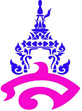 แผนการจัดการเรียนรู้หน่วยการเรียนรู้ที่ 5	In the news	เรื่อง News and mediaรหัสวิชา อ23101	รายวิชา ภาษาอังกฤษ 5	กลุ่มสาระการเรียนรู้ภาษาต่างประเทศระดับชั้นมัธยมศึกษาปีที่ 3  	ภาคเรียนที่ 1             ปีการศึกษา 2562	เวลา 5 ชั่วโมงครูผู้สอน อ.ดร.ภูวิชญ์ งิ้วลาย  นางสาวศรัญญาพร ชายลม 	1.	มาตรฐานการเรียนรู้และตัวชี้วัด	สาระที่ 1	:	ภาษาเพื่อการสื่อสาร	มาตรฐาน ต 1.1 ม.3/4, ต 1.2 ม.3/1, 1.3 ม.3/1, ต 1.3 ม.3/2, ต 1.3 ม.3/3	สาระที่ 2	:	ภาษาและวัฒนธรรม	มาตรฐาน ต 2.1 ม.3/1, ต 2.2 ม.3/2	สาระที่ 3	:	ภาษากับความสัมพันธ์กับกลุ่มสาระการเรียนรู้อื่น	มาตรฐาน ต 3.1 ม.3/1	สาระที่ 4	:	ภาษากับความสัมพันธ์กับชุมชนและโลก	มาตรฐาน ต 4.1 ม.3/12.	ความสัมพันธ์กับกลุ่มสาระการเรียนรู้อื่น	สังคมศึกษา ศาสนา และวัฒนธรรม; ศิลปะ; การงานอาชีพและเทคโนโลยี3.	ความรู้	-	คำศัพท์และสำนวนภาษา		บทเรียนย่อยที่ 1 	-	blog (n.): 	personal website or web page on which an individual records opinion, links to other sites, etc. on a regular basis (บล็อก)	-	current affairs (n.):	events of political or social interest and importance happening in the world at the present time (เหตุการณ์ทางการเมืองและในสังคมปัจจุบัน)	-	headline(n.): 	a heading at the top of an article or page in a newspaper or magazine (หัวข้อข่าว)	-	international news (n.):	news from other countries all over the world (ข่าวต่างประเทศ)	-	interview (n.):	a meeting of people face to face, especially for consultation (การสัมภาษณ์)	-	interview (v.):	to ask someone questions in an interview (สัมภาษณ์)	-	journalist (n.): 	a person who writes for newspaper or magazines or prepare news to be broadcast on radio or television (นักข่าว)	-	local news (n.):	news about your town or region; domestic news (ข่าวท้องถิ่น)	-	national news (n.):	news about the country you live in (ข่าวในประเทศ)	-	news anchor (n.):	a person who presents a television or radio program, especially the news (ผู้สื่อข่าว ผู้ประกาศข่าว) 	-	news flash (n.):	a single item of important news that is broadcast separately and often interrupts other programs (ข่าวสั้น ๆ ซึ่งคั่นรายการ, ข่าวด่วน)	-	podcast (n.): 	a digital audio file made available on the Internet for downloading to a computer or mobile device, typically available as a series, new installments of which can be received by subscribers automatically 
(พ็อดคาสต์ เป็นรายการที่สามารถรับฟังและรับชมได้ผ่านอินเตอร์เน็ตที่แบ่งเป็นตอน สามารถดาวน์โหลดมาเก็บไว้ในเครื่องเพื่อฟังแบบออฟไลน์ จุดเด่นคือเราสามารถรับฟังหรือรับชมตอนไหนก็ได้)	-	report (n.):	a spoken or written description of an event or situation, especially one intended for publication or broadcast in the media (รายงานข่าว)	-	report (v.):	to give people information about recent events, especially in newspapers and on television and radio (รายงาน)		บทเรียนย่อยที่ 2 	  -		บทเรียนย่อยที่ 3		-	patiently (adv.):	in a patient manner: with calmness or without complaint or hurry in spite of delays, difficulties, tedium, etc. (อย่างอดทน)	-	หน้าที่ภาษา		-	Doubt and disbelief	-	โครงสร้างประโยค/ไวยากรณ์		- Present perfect		- Adverb of manner4.	ทักษะ/กระบวนการ	-	ทักษะเฉพาะวิชา		การฟัง : ระบุข้อมูลเฉพาะรายละเอียด		การพูด : พูดถามตอบข้อมูล 		การอ่าน : ระบุใจความสำคัญ		การเขียน : เขียนบรรยาย	-	ทักษะคร่อมวิชา		ทักษะการทำงานกลุ่ม, ทักษะการคิดเชิงสร้างสรรค์, ทักษะการสืบค้นข้อมูล, ทักษะด้านสังคม5.	สมรรถนะสำคัญของผู้เรียน	ความสามารถในการสื่อสาร การคิด การใช้ทักษะชีวิต การใช้เทคโนโลยี6.	คุณลักษณะอันพึงประสงค์	- ใฝ่เรียนรู้ : ตั้งใจเรียนและแสวงหาความรู้จากแหล่งการเรียนรู้ทั้งภายในและนอกห้องเรียน	ผู้เรียนมีความกล้าแสดงออก	- กล้าคิด กล้าทำ กล้าแสดงออกอย่าเหมาะสม : ผู้เรียนมีความกล้าคิดทำ และแสดงออกอย่างเหมาะสมในการร่วมกิจกรรมการเรียนรู้ต่างๆ 7.	ความเข้าใจที่ยั่งยืน	การใช้ภาษาและท่าทางที่เป็นมิตรช่วยเสริมสร้างมิตรภาพ ความสัมพันธ์ ความรัก และความเข้าใจที่ดีต่อกัน8.	สิ่งที่นักเรียนเรียนรู้และปฏิบัติได้	1. พูดและเขียนเกี่ยวกับตนเอง/ข่าว/เรื่องที่อยู่ในความสนใจของสังคม	2. ระบุรายละเอียดและสรุปประเด็นหลักในเรื่องที่อ่าน	3. สนทนาโต้ตอบข้อมูลเกี่ยวกับตนเองได้อย่างเหมาะสม	4. สนทนาโต้ตอบข้อมูลเกี่ยวกับตนเอง เรื่องที่อยู่ในความสนใจของสังคม	5.พูดสนทนาข้อมูลเกี่ยวกับตนเอง เรื่องใกล้ตัว สถานการณ์ ข่าว และเรื่องที่อยู่ในความสนใจอย่างเหมาะสม1.	ผลงานปฏิบัติ/ชิ้นงาน	1.	กิจกรรม Bingo game!	2. กิจกรรม Have you ever?	3. ใบงาน News and medias	4. 	แบบฝึกหัดทบทวนในหนังสือ2.	การวัดผลและประเมินผล	1.	Rubric scoring สำหรับการแสดงบทบาทสมมติในหัวข้อ At the market	2.	ประเมินผลการฟังบทสนทนาจากจำนวนคำตอบที่ถูกต้องโดยใช้เกณฑ์ผ่านร้อยละ 70	3. แบบทดสอบ online ท้ายบท 	4. 	แบบฝึกหัดทบทวนในหนังสือ 	หลักฐานอื่นๆ	-	ประเมินผลการทำแบบฝึกหัดในหนังสือแบบฝึกหัดจากจำนวนคำตอบที่ถูกต้องโดยใช้เกณฑ์ผ่านร้อยละ 70	นักเรียนประเมินตนเอง	-	นักเรียนประเมินการเรียนรู้หน่วยการเรียนรู้ที่ 4 โดยใช้แบบประเมิน Unit 4 Self-Evaluationบทเรียนย่อยที่ 1	เวลา 1 ชั่วโมง	สิ่งที่นักเรียนเรียนรู้และปฏิบัติได้     ต 1.2 ม.3/1	พูดและเขียนเกี่ยวกับตนเอง/ข่าว/เรื่องที่อยู่ในความสนใจของสังคม	กิจกรรมการเรียนรู้	ขั้นที่ 1	ครูทักทายนักเรียนเป็นภาษาอังกฤษ และตรวจดูความพร้อมของนักเรียนทุกคนก่อนเริ่มเรียนครูให้นักเรียนเปิดแผ่นภาพเพื่อทายเรื่องที่จะเรียนวันนี้ว่าเกี่ยวข้องกับเรื่องใดและทบทวนความรู้เดิมของนักเรียนเกี่ยวกับคำศัพท์ที่เกี่ยวข้องกับข่าวและสื่อต่าง ๆ โดยให้นักเรียนปิดหนังสือนักเรียนรับทราบจุดประสงค์การเรียนรู้ว่าในบทเรียนนี้นักเรียนจะเรียนรู้คำศัพท์เกี่ยวกับข่าวและสื่อที่หลากหลาย สรุปอธิบายความหมายของคำศัพท์และใช้คำศัพท์เหล่านั้นในการพูดคุย เมื่อจบบทเรียน นักเรียนจะต้องพูดถาม-ตอบเกี่ยวกับข่าวได้	ขั้นที่ 2	 ครูแจกแบบฝึกหัดจับคู่คำศัพท์ และความหมายให้นักเรียน โดยครูและนักเรียนร่วมกันแปลความหมาย พร้อมดูรูปตัวอย่างที่ครูเตรียมมาบน PowerPointsนักเรียนทำกิจกรรมที่ 1 ในหนังสือเรียน หน้า 44 โดยนักเรียนแต่ละคนจับคู่ภาพที่ 1-4 กับคำศัพท์ในกรอบสี่เหลี่ยมและนำคำเหล่านั้นไปเติมลงในตารางที่กำหนดให้ เมื่อเสร็จแล้ว นักเรียนฟังซีดีบันทึกเสียง CD 2 Track 1และตรวจสอบคำตอบ 	ขั้นที่ 3กิจกรรม Bingo game! นักเรียนแต่ละคนสุ่มเขียนคำศัพท์ลงบนกระดาษที่ครูกำหนดให้ เป็นจำนวน 9 คำ จากนั้นครูสุ่มนักเรียนออกมาหยิบคำศัพท์ในกล่อง พร้อมให้นักเรียนคนอื่นๆบอกความหมายของคำนั้นๆ 	ขั้นที่ 4	นักเรียนทำแบบฝึกหัดที่ครูเตรียมมาให้ เกี่ยวกับคำศัพท์และการถาม-ตอบเป็นคู่เรื่อง News and media ครูเดินดูรอบ ๆ ห้องขณะนักเรียนทำแบบฝึกเพื่อให้คำแนะนำและความช่วยเหลือ	ขั้นที่ 5	ครูและนักเรียนร่วมกันสรุปความรู้ที่ได้เรียนไปในวันนี้ โดยการตอบคำถามบน PowerPoints ที่ครูเตรียมมากิจกรรมเสริมทักษะ/ประสบการณ์ทางภาษา	-	แบบฝึกหัดที่ครูเตรียมมา	-   กิจกรรม Bingo game!	บันทึกผลการจัดการเรียนรู้………………………………………………………………………………………………………………….……………………………..…………………………………………………………………………………….…………………………………………..……………………………………………………………………….……………………………………………………………………………………………..………………………………………………………………………………………………………………………………………………………………………………………………………………………………………………………………………………………………………………………………………………………………………………………………………………………………………………………………………………………………………………………………………………………………………………………………………………………ปัญหาหรืออุปสรรค		………………………………………………………………………………………………………………….……………………………..…………………………………………………………………………………….…………………………………………..……………………………………………………………………….……………………………………………………………………………………………..………………………………………………………………………………………………………………………………………………………………………………………………………………………………………………………………………………………………………………………………………………………………………………………………………………………………………………………………………………………………………………………………………………………………………………………………………………………	ข้อเสนอแนะหรือแนวทางการปรับปรุง………………………………………………………………………………………………………………….……………………………..…………………………………………………………………………………….…………………………………………..……………………………………………………………………….……………………………………………………………………………………………..………………………………………………………………………………………………………………………………………………………***หมายเหตุ***แผนการจัดการเรียนรู้ อาจมีการปรับเปลี่ยนได้ตามความเหมาะสม	บทเรียนย่อยที่ 2	เวลา 2 ชั่วโมง	สิ่งที่นักเรียนเรียนรู้และปฏิบัติได้	ต 1.1 ม.3/4 ระบุรายละเอียดและสรุปประเด็นหลักในเรื่องที่อ่าน	ต 1.2 ม. 3/1 สนทนาโต้ตอบข้อมูลเกี่ยวกับตนเอง	กิจกรรมการเรียนรู้ขั้นที่ 1 	- 	ครูทักทายนักเรียนเป็นภาษาอังกฤษ และตรวจดูความพร้อมของนักเรียนทุกคนก่อนเริ่มเรียน	- 	นักเรียนปิดหนังสือเรียนเพื่อทบทวนคำศัพท์เกี่ยวกับข่าวและสื่อที่เรียนมาในคาบที่ผ่านมา	-	ครูนำเข้าสู่บทเรียนโดยการถามนักเรียน ว่าเคยฟังข่าว (ชื่อข่าว) หรือไม่	- 	นักเรียนรับทราบจุดประสงค์การเรียนรู้ว่าในบทเรียนนี้นักเรียนจะได้อ่านเรื่องเกี่ยวกับการสำรวจการบริโภคสื่อของวัยรุ่น เมื่อจบบทเรียน นักเรียนจะต้องจับประเด็นหลักและระบุรายละเอียดในการอ่านได้ และนักเรียนจะได้เรียนรู้การใช้ Present perfect ว่าจะใช้เมื่อไหร่และอย่างไร เมื่อจบบทเรียน นักเรียนจะต้องพูดสนทนาโต้ตอบเกี่ยวกับประสบการณ์ของตนเองโดยใช้ Present Perfect ได้ขั้นที่ 2 	- 	ครูยกตัวอย่างประโยคในกิจวัตรประจำวันที่นักเรียนมักจะเจอ ผ่านโครงสร้างไวยากรณ์ Present perfect tense บน PowerPoint	- 	ครูนำเสนอกฏ ไวยากรณ์ โครงสร้างประโยค (rules of form) ของ Present perfect tense ที่ควรรู้ภายในบทเรียนนี้ รวมถึงการใช้ (function) ไวยากรณ์ดังกล่าวให้นักเรียน พร้อมให้นักเรียนคิดตัวอย่างประโยคของตนเองเพื่อความเข้าใจมากขึ้นขั้นที่ 3	- 	นักเรียนทำกิจกรรมฝึกการใช้ภาษาและไวยากรณ์ (คู่สนทนา) โดยใช้โครงสร้างประโยคที่เรียนไปผ่านกิจกรรม Have you ever? กิจกรรมดังกล่าวเป็นกิจกรรมที่ฝึกให้นักเรียนพูดและเขียนโครงสร้างประโยคที่ได้เรียนไป โดยใช้อุปกรณ์ที่ครูเตรียมมา (กระดาษสำหรับกิจกรรม Have you ever…?) นักเรียนแต่ละคน เขียนคำถามที่ตนเองอยากถามเพื่อน 4 คำถามครูจะแบ่งนักเรียนเป็นวงกลมเล็กและใหญ่ พร้อมกับเปิดเพลงทำกิจกรรมเมื่อเพลงหยุด นักเรียนคู่ที่อยู่ตรงกัน สนทนาถาม-ตอบกัน โดยครูทำหน้าที่เป็นผู้ชี้แนะ ให้คำปรึกษา ครูจะเปิดเพลงไปเรื่อยๆจนครบ 4 คำถามขั้นที่ 4 	- 	นักเรียนทำแบบในหนังสือ โดยใช้โครงสร้างประโยคที่เรียนไป 	- 	ครูเดินดูรอบ ๆ ห้องขณะนักเรียนทำแบบฝึกเพื่อให้คำแนะนำและความช่วยเหลือขั้นที่ 5 	- 	ครูทบทวนบทเรียนที่ได้เรียนในวันนี้ โดยให้นักเรียนเล่นเกม Kahootกิจกรรมเสริมทักษะ/ประสบการณ์ทางภาษา- กิจกรรม Have you ever?- แบบฝึกในหนังสือบันทึกผลการจัดการเรียนรู้………………………………………………………………………………………………………………….……………………………..…………………………………………………………………………………….…………………………………………..……………………………………………………………………….……………………………………………………………………………………………..………………………………………………………………………………………………………………………………………………………………………………………………………………………………………………………………………………………………………………………………………………………………………………………………………………………………………………………………………………………………………………………………………………………………………………………………………………………ปัญหาหรืออุปสรรค		………………………………………………………………………………………………………………….……………………………..…………………………………………………………………………………….…………………………………………..……………………………………………………………………….……………………………………………………………………………………………..……………………………………………………………………………………………………………………………………………………………………………………………………………………………………………………………………………………………………………	ข้อเสนอแนะหรือแนวทางการปรับปรุง………………………………………………………………………………………………………………….……………………………..…………………………………………………………………………………….…………………………………………..……………………………………………………………………….……………………………………………………………………………………………..……………………………………………………………………………………………………………………………………………………………………………………………………………………………………………………………………………………………………………***หมายเหตุ***แผนการจัดการเรียนรู้ อาจมีการปรับเปลี่ยนได้ตามความเหมาะสมบทเรียนย่อยที่ 3	เวลา 2 ชั่วโมง	สิ่งที่นักเรียนเรียนรู้และปฏิบัติได้ต 1.2 ม.3/1 สนทนาโต้ตอบข้อมูลเกี่ยวกับตนเองได้อย่างเหมาะสม	กิจกรรมการเรียนรู้ขั้นที่ 1 	-   ครูทักทายนักเรียนเป็นภาษาอังกฤษ และตรวจดูความพร้อมของนักเรียนทุกคนก่อนเริ่มเรียน พร้อมทบทวน Present perfect ที่เรียนในคาบที่ผ่านมาโดยการใช้คำถาม	- 	ครูขออาสาสมัครนักเรียน 3 คนเพื่อออกมาใบ้ท่าทางเกี่ยวกับคำกริยาวิเศษณ์ Adverbs of manner จากนั้นให้เพื่อนๆทายเรื่องที่จะเรียนวันนี้ว่าเกี่ยวข้องกับเรื่องใด 	- 	นักเรียนรับทราบจุดประสงค์การเรียนรู้ว่าในแผนการจัดการเรียนรู้นี้นักเรียนจะเรียนรู้คำศัพท์ที่เป็นคำกริยาวิเศษณ์บอกลักษณะอาการ (adverbs of manner) แล้วสรุปอธิบายความหมายของคำศัพท์ เมื่อจบบทเรียน นักเรียนจะต้องพูดสนทนาโต้ตอบข้อมูลเกี่ยวกับตนเองโดยใช้ adverbs of manner ได้ขั้นที่ 2	-  	ครูยกตัวอย่างประโยคในกิจวัตรประจำวันที่นักเรียนมักจะเจอ ผ่านโครงสร้างไวยากรณ์ adverbs of manner บน PowerPoint	- 	ครูนำเสนอกฏ ไวยากรณ์ โครงสร้างประโยค (rules of form) ของ adverbs of manner ที่ควรรู้ภายในบทเรียนนี้ รวมถึงการใช้ (function) ไวยากรณ์ดังกล่าวให้นักเรียน พร้อมให้นักเรียนคิดตัวอย่างประโยคของตนเองเพื่อความเข้าใจมากขึ้นขั้นที่ 3	- 	ครูยกตัวอย่างประโยคภาษาไทย ให้นักเรียนฝึกตอบเป็นภาษาอังกฤษ และขอตัวแทนนักเรียน 5 คนออกมาทายประโยคที่ครูเตรียมมาที่มี adverbs of manner โดยให้เพื่อนที่เหลือเป็นคนใบ้	- 	นักเรียนทำแบบฝึกทบทวนคำศัพท์ adverbs of manner ในหนังสือหน้า 47 ข้อที่ 2 และ 3ขั้นที่ 4 	- 	นักเรียนทำแบบฝึกหัดฝึกการใช้ภาษาโดยการแต่งประโยคถาม-ตอบ จากคำศัพท์ที่ได้เรียนไปวันนี้คนละ 5 คำถาม ในโครงสร้าง Present perfect tense ซึ่งเป็นการทบทวนความรู้เดิมเรื่อง present perfect อีกด้วย ตัวอย่างเช่น 			1. Have you ever got a tan?  No, I have never got a tan.			2. Has she bought souvenirs? No, she hasn’t.			3. How long have you put up a tent? I have put up a tent since 4 p.m.			4. How long has Kim stayed in a hotel? He has stayed in a hotel for 2 days.	- 	ครูเดินดูรอบ ๆ ห้องขณะนักเรียนเพื่อให้คำแนะนำและความช่วยเหลือ ขั้นที่ 5 	- ครูและนักเรียนร่วมกันสรุปบทเรียนที่ได้เรียนในวันนี้โดยการตอบคำถามกิจกรรมเสริมทักษะ/ประสบการณ์ทางภาษา- แบบฝึกการใช้ภาษา โดยการแต่งประโยคถาม-ตอบ- แบบฝึกทบทวนคำศัพท์ Money verbs ในหนังสือหน้า 42 ข้อที่ 2บันทึกผลการจัดการเรียนรู้………………………………………………………………………………………………………………….……………………………..…………………………………………………………………………………….…………………………………………..……………………………………………………………………….……………………………………………………………………………………………..………………………………………………………………………………………………………………………………………………………………………………………………………………………………………………………………………………………………………………………………………………………………………………………………………………………………………………………………………………………………………………………………………………………………………………………………………………………ปัญหาหรืออุปสรรค		………………………………………………………………………………………………………………….……………………………..…………………………………………………………………………………….…………………………………………..……………………………………………………………………….……………………………………………………………………………………………..………………………………………………………………………………………………………………………………………………………………………………………………………………………………………………………………………………………………………………………………………………………………………………………………………………………………………………………………………………………………………………………………………………………………………………………………………………………	ข้อเสนอแนะหรือแนวทางการปรับปรุง………………………………………………………………………………………………………………….……………………………..…………………………………………………………………………………….…………………………………………..……………………………………………………………………….……………………………………………………………………………………………..……………………………………………………………………………………………………………………………………………………………………………………………………………………………………………………………………………………………………………***หมายเหตุ***แผนการจัดการเรียนรู้ อาจมีการปรับเปลี่ยนได้ตามความเหมาะสม